學習生活心得表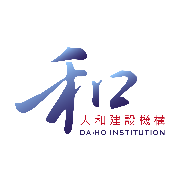 助學金編號：　        　　(務必填寫)      姓　　名：　　    　　　　　　　學　  　校：　　　　　　　　　　　　      年級班別：　　    　          　心 得主 題：___________________________　 繳交月份：　  年　　 月可用電腦撰寫並於每月1日前Mail至本機構或上傳至本機構官網！生活收支明細表統計時間：         ～                                         頁數：第  頁，共  頁※本表如不足使用，可自行重複印製。                  ※收入與支出項目摘要須填寫詳實。                     統計人簽名：             ※本表可用電腦撰寫紀錄，並請於每月1日前Mail至本機構或上傳至本機構官網。有意義的三件事：自己欠缺並需要改進的三件事：其他：日期項目摘要收入金額支出金額結餘小計備註總收支累計金額總收支累計金額